УКРАЇНА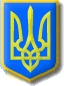 Виконавчий комітет Нетішинської міської радиХмельницької областіР О З П О Р Я Д Ж Е Н Н Я04.09.2020					Нетішин			    № 365/2020-ркПро звільненняСлавинської Т.Б.Відповідно до пункту 20 частини 4 статті 42 Закону України  «Про місцеве самоврядування в Україні», пункту 1 частини першої статті                     36 Кодексу законів про працю України, частини 1 статті 24 Закону України «Про відпустки»:1. Звільнити Славинську Тетяну Броніславівну з посади спеціаліста 1 категорії відділу містобудування, архітектури та благоустрою виконавчого комітету Нетішинської міської ради від 07 вересня 2020 року за угодою сторін, відповідно до пункту 1 частини першої статті 36 Кодексу законів про працю України.Підстава:	- заява Тетяни Славинської від 03 вересня 2020 року.2. Відділу бухгалтерського обліку апарату виконавчого комітету Нетішинської міської ради виплатити Славинській Тетяні Броніславівні компенсацію за невикористані дні щорічної основної відпустки за період роботи від 16 березня 2020 року до 07 вересня 2020 року терміном                              07 календарних днів.Міський голова						          Олександр СУПРУНЮКЗ розпорядженням ознайомлена:Славинська Т.Б.		 		                       «___»__________ 2020 року